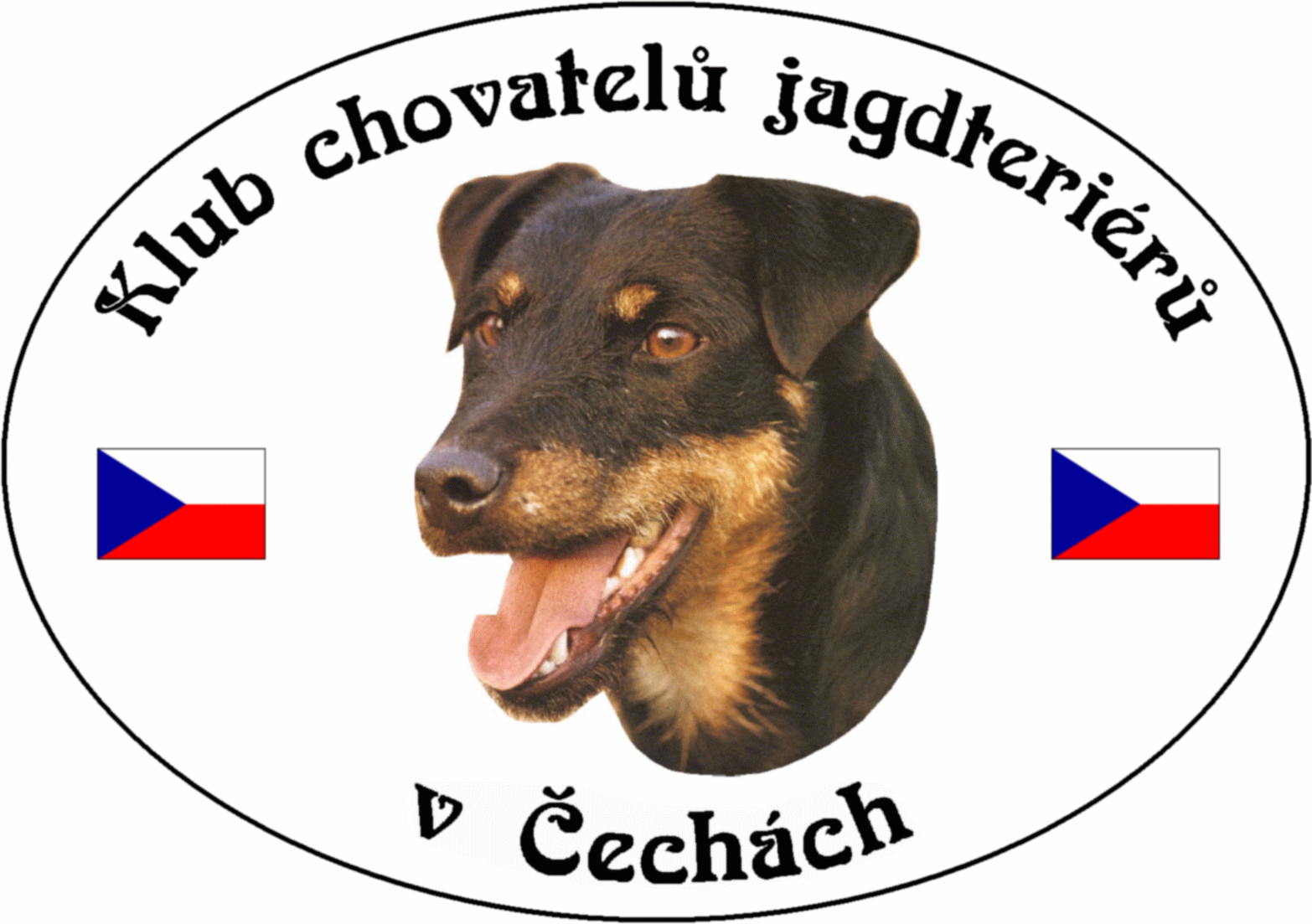 Pracovní pohár KCHJgdtČ za rok 2022PSI - přihlásil se 1 zájemce1. DIM Z NEDOBSKÝCH STRÁNÍ - ČLP - 22426, majitel:  Markéta VitoušováKZV 181x 0,6+50x2		317,2NNK 90x2,4+15		231LZ 232x1,3+50		328,4ZVVZ 84x1,2+50		150,8BzH 166x1,2+50		249,2BZ 72x1,0+50		122HZ 180x2,4+50		482CELKEM BODŮ					1880,6                                                FENY - přihlásil se 1zájemce1. HEBÉ Z HOLUBČE - ČLP -22536, majitel:  Jiří BohatýZV 187xO,6+50				162,2LZ 242x1,2+50				340,4PZ 218x1,2+50				311,6BZ 86x1,0+50				136VZ 293x2,4					703CELKEM BODŮ    				1653,4                                           